ТЕХНИЧЕСКАЯ СПЕЦИФИКАЦИЯ
10.01.2012ТЕХНИЧЕСКАЯ СПЕЦИФИКАЦИЯ
10.01.2012Тайка двухцветная перламутровая лазурь Тайка двухцветная перламутровая лазурь 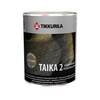  Увеличить 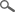 ТИПЛессирующая, специальная водоразбавляемая лазурь на акрилатной основе, которая придает двухцветный перламутровый эффект. Увеличить ОБЛАСТЬ ПРИМЕНЕНИЯОкрашенные акрилатными красками Tikkurila, например, интерьерной краской "Гармония" стены в сухих внутренних помещениях. Так как лазурь полупрозрачная, цвет фоновой краски (например, краски "Гармония") существенно влияет на конечный результат. Также хорошее освещение подчеркивает эффект лазури. Увеличить ОБЪЕКТЫ ПРИМЕНЕНИЯПрименяется для декоративной окраски отдельных участков стен в сухих внутренних помещениях. Увеличить ТЕХНИЧЕСКИЕ ДАННЫЕ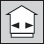 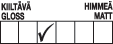 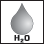 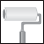 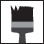 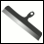 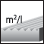 8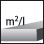 12812ЦветаЗолотисто-серебристый.Золотисто-серебристый.Степень блескаПолуглянцеваяПолуглянцеваяКласс эмиссии строительного материалаM1M1Расход8–12 м²/л в зависимости от способа нанесения.8–12 м²/л в зависимости от способа нанесения.Тара1 л.1 л.РастворительВодаВодаСпособ нанесенияНаносится валиком с коротким ворсом; в случае нанесения с целью декорации поверхности – декоративным валиком, кистью, шпателем и т.п.Наносится валиком с коротким ворсом; в случае нанесения с целью декорации поверхности – декоративным валиком, кистью, шпателем и т.п.Время высыхания, +23 °C при отн. влажн. воздуха 50 %Следующий слой можно наносить через 24 часа. Поверхность полностью сухая прим. через двое суток. Влажные и прохладные условия окраски, а также толстые слои лазури замедляют высыхание.Следующий слой можно наносить через 24 часа. Поверхность полностью сухая прим. через двое суток. Влажные и прохладные условия окраски, а также толстые слои лазури замедляют высыхание.Стойкость к мытьюВыдерживает легкую влажную очистку.Выдерживает легкую влажную очистку.Термостойкость85 С.85 С.Сухой остатокОк. 13%.Ок. 13%.ПлотностьОколо 1,1 кг/л в зависимости от цвета.Около 1,1 кг/л в зависимости от цвета.ХранениеЗащищать от мороза. Защищать от мороза. Код006 6100006 6100Свидетельство о государственной регистрацииСвидетельство о государственной регистрацииСвидетельство о государственной регистрацииСертификат пожарной безопасностиПожарный сертификатПожарный сертификатИНСТРУКЦИЯ ПО ИСПОЛЬЗОВАНИЮ ИЗДЕЛИЯУсловия при обработкеОкрашиваемая поверхность должна быть сухой, температура воздуха и окрашиваемой поверхности во время нанесения и высыхания лазури должна быть не ниже +10 ºС и относительная влажность воздуха – 30–70 %.Окрашиваемая поверхность должна быть сухой, температура воздуха и окрашиваемой поверхности во время нанесения и высыхания лазури должна быть не ниже +10 ºС и относительная влажность воздуха – 30–70 %.Предварительная подготовкаНеокрашенная поверхность: 
Очистить поверхность от грязи и пыли. При необходимости, выправить поверхность шпатлевкой серии "Престо". Высохшую поверхность отшлифовать, пыль удалить. 
Ранее окрашенные поверхности: 
Вымыть поверхность разбавленным раствором "Маалипесу", затем тщательно промыть водой и дать просохнуть. Удалить слабодержащуюся краску. Окрашенную твердую, глянцевую поверхность отшлифовать до матового состояния. Пыль от шлифовки удалить. Неровности выправить шпатлевкой серии "Престо", высохшую поверхность отшлифовать. Пыль удалить. 
Окраска фона: 
Окрасить поверхность двумя слоями интерьерной краски "Гармония". При окраске гладких поверхностей применяется валик с коротким ворсом. Покрытие фона должно быть как можно глаже и ровнее, так как "Тайка" не скрывает недостатки и неровности на поверхности, например, зашпатлеванные участки, а, наоборот, даже подчеркивает их. Цвет фона влияет решающим образом на конечный результат, так как "Тайка" полупрозрачная. Двухцветный эффект достигается лучше всего на светлом фоне: при попадании света на поверхность виден золотой цвет, который меняется на серебряный. Чем ближе к цвету "Тайка" окрашен фон, тем спокойнее будет эффект, Если для фона выбран темный цвет, то золотистый эффект выглядит более подчеркнуто, в то же время серебристый цвет остается "скрытым".Неокрашенная поверхность: 
Очистить поверхность от грязи и пыли. При необходимости, выправить поверхность шпатлевкой серии "Престо". Высохшую поверхность отшлифовать, пыль удалить. 
Ранее окрашенные поверхности: 
Вымыть поверхность разбавленным раствором "Маалипесу", затем тщательно промыть водой и дать просохнуть. Удалить слабодержащуюся краску. Окрашенную твердую, глянцевую поверхность отшлифовать до матового состояния. Пыль от шлифовки удалить. Неровности выправить шпатлевкой серии "Престо", высохшую поверхность отшлифовать. Пыль удалить. 
Окраска фона: 
Окрасить поверхность двумя слоями интерьерной краски "Гармония". При окраске гладких поверхностей применяется валик с коротким ворсом. Покрытие фона должно быть как можно глаже и ровнее, так как "Тайка" не скрывает недостатки и неровности на поверхности, например, зашпатлеванные участки, а, наоборот, даже подчеркивает их. Цвет фона влияет решающим образом на конечный результат, так как "Тайка" полупрозрачная. Двухцветный эффект достигается лучше всего на светлом фоне: при попадании света на поверхность виден золотой цвет, который меняется на серебряный. Чем ближе к цвету "Тайка" окрашен фон, тем спокойнее будет эффект, Если для фона выбран темный цвет, то золотистый эффект выглядит более подчеркнуто, в то же время серебристый цвет остается "скрытым".ОкраскаОкраска большой сплошной поверхности стены: 
Перед применением лазурь тщательно перемешать. Нанести лазурь в обильном количестве на участок шириной в один метр с помощью валика с коротким ворсом, предназначенного для окраски гладких поверхностей. Распределить до получения гладкой поверхности с помощью валика длинными мазками по направлению снизу вверх. Стремиться к образованию как можно более мелкого рисунка от валика и к распределению одинакового количества лазури на всех участках поверхности. Для отграничения применять малярную ленту, которую необходимо снять сразу после окраски. 
Самый красивый и насыщенный эффект достигается нанесением лазури в два слоя. 
Внимание! Для окраски больших ровных и гладких поверхностей рекомендуем обратиться к профессиональному маляру. Декоративную окраску может выполнить маляр-любитель. 

Декоративная окраска: 
За один прием рекомендуется окрашивать небольшой участок (1 м х 1 м). Нанести лазурь в обильном количестве валиком с коротким ворсом, предназначенным для окраски гладких поверхностей. Незамедлительно после этого декорировать с помощью декоративного валика, кисти, губки или шпателя. Узор можно проверить и в декоративной окраске можно потренироваться сначала на толстом картоне. 
"Тайка" подходит отлично также для окраски с помощью шаблонов.Окраска большой сплошной поверхности стены: 
Перед применением лазурь тщательно перемешать. Нанести лазурь в обильном количестве на участок шириной в один метр с помощью валика с коротким ворсом, предназначенного для окраски гладких поверхностей. Распределить до получения гладкой поверхности с помощью валика длинными мазками по направлению снизу вверх. Стремиться к образованию как можно более мелкого рисунка от валика и к распределению одинакового количества лазури на всех участках поверхности. Для отграничения применять малярную ленту, которую необходимо снять сразу после окраски. 
Самый красивый и насыщенный эффект достигается нанесением лазури в два слоя. 
Внимание! Для окраски больших ровных и гладких поверхностей рекомендуем обратиться к профессиональному маляру. Декоративную окраску может выполнить маляр-любитель. 

Декоративная окраска: 
За один прием рекомендуется окрашивать небольшой участок (1 м х 1 м). Нанести лазурь в обильном количестве валиком с коротким ворсом, предназначенным для окраски гладких поверхностей. Незамедлительно после этого декорировать с помощью декоративного валика, кисти, губки или шпателя. Узор можно проверить и в декоративной окраске можно потренироваться сначала на толстом картоне. 
"Тайка" подходит отлично также для окраски с помощью шаблонов.Очистка инструментовУдалить оставшуюся лазурь с инструментов и промыть водой с мылом. Слегка затвердевшую лазурь удалить с помощью моющего средства "Пенсселипесу".Удалить оставшуюся лазурь с инструментов и промыть водой с мылом. Слегка затвердевшую лазурь удалить с помощью моющего средства "Пенсселипесу".УходОкрашенная поверхность достигает окончательной стойкости через месяц, в течение которого следует избегать очистки поверхности. 
Поверхность очищать нейтральным моющим раствором (рН 6–8) с помощью мягкой тряпки и затем промывать водой. После этого прополоскать и дать высохнуть.Окрашенная поверхность достигает окончательной стойкости через месяц, в течение которого следует избегать очистки поверхности. 
Поверхность очищать нейтральным моющим раствором (рН 6–8) с помощью мягкой тряпки и затем промывать водой. После этого прополоскать и дать высохнуть.Ремонтная окраскаСм. пункт "ранее окрашенная поверхность". 
Покрытие из лазури можно перекрашивать водоразбавляемыми л/к материалами.См. пункт "ранее окрашенная поверхность". 
Покрытие из лазури можно перекрашивать водоразбавляемыми л/к материалами.ОХРАНА ТРУДА Продукт не классифицирован, как опасный. На продукт имеется паспорт техники безопасности.Паспорт техники безопасности Продукт не классифицирован, как опасный. На продукт имеется паспорт техники безопасности.Паспорт техники безопасности Продукт не классифицирован, как опасный. На продукт имеется паспорт техники безопасности.Паспорт техники безопасности Продукт не классифицирован, как опасный. На продукт имеется паспорт техники безопасности.Паспорт техники безопасности ОХРАНА ОКРУЖАЮЩЕЙ СРЕДЫ И УТИЛИЗАЦИЯ ОТХОДОВЖидкие остатки передать в место сбора вредных отходов. Пустые, сухие банки можно вывезти на свалку – соблюдать местное законодательство. Жидкие остатки передать в место сбора вредных отходов. Пустые, сухие банки можно вывезти на свалку – соблюдать местное законодательство. ТРАНСПОРТИРОВКАVAK/ADR -VAK/ADR -